  Independent Insurance Agents & Brokers Association of Los Angeles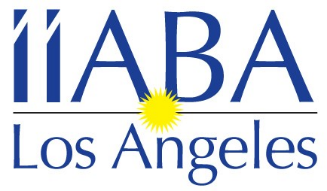 January 2022The Insurance Brokers and Agents of Los Angeles would like to invite you to join our local association as an Associate Member.  Being an Associate Member of the leading trade association of independent agents and insurance brokers in California exposes you to California’s top insurance broker and agent firms. Don’t miss your opportunity to showcase your products and services to IIABA-LA’s growing membership. Through IIABA-LA associate membership you gain visibility and access to a growing number of independent agents and insurance brokers who recognize and appreciate your support.  Associate Member benefits for 2022 to include:Please provide the employees names to be included in the Los Angeles Mailing list.  Please also include any other employees you would like included in our emails regarding upcoming events, etc.Access to the Los Angeles membership directory.Personalized association member webpage at www.iiaba-la.com  to highlight your company and product information with direct hyperlink to your company website.Opportunities to advertise your products via IIABA-LA.The opportunity to network with IIABA-LA Members.Member pricing to all IIABA-LA events and exclusive Sponsorship opportunities.See attached application for 2022 Los Angeles Associate MembershipFor more information, please visit www.iiaba-la.com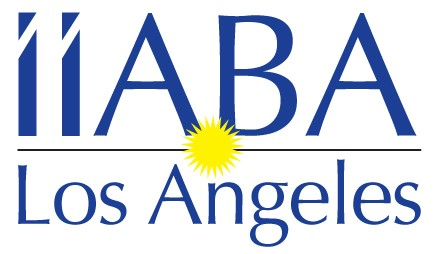 Independent Insurance Agents & Brokers Associationof Los Angeles1171 S. Robertson Blvd.  #411   Los Angeles, CA 90035Tel: (310) 562-5254Email: jennifer@iiaba-la.com2022 Associate Membership Application New ___Renewal___2022 IIABA-LA Calendar of events& Sponsorship OpportunitiesSponsoring these events helps us make them more affordable for our members,and gives your company great exposure at the same time.January                             13th – Board Meeting – via ZoomFebruary                           9th – Board Meeting - TeleconferenceMarch                                9th – Board Meeting – via Zoom April                                   13th – Board Meeting – Zoom			       28th – Happy Hour at Hotel AngelenoMay                                   1st – 5th – IIABCal Blue Ribbon Conference in Kona, HI			      11th – Board Meeting -  via ZoomJune                                  8th  – Board Meeting – via ZoomJuly                                    13th – Board Meeting – in person luncheon,  			                 Public School 310, Culver CityAugust                              10th – Board Meeting – via Zoom 			      TBD – Summer Event + CE ClassSeptember                       14th – Board Meeting – via ZoomOctober                             5th – Principals Dinner			      12th – 1st Budgeting Board Meeting – location time TBDNovember                        9th – 2nd Budgeting Board meeting / Board Appreciation Happy			      Hour @ Public School 310 ??December                        2nd   – Magic Castle Holiday Luncheon     14th – Board meeting – via Zoom***These event dates and information are subject to change***If you are interested in sponsoring any of these events please call Jennifer Schreterat (310) 562-5254 or jennifer@iiaba-la.com